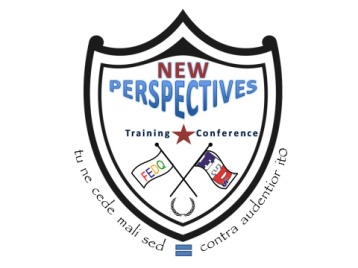 FEDs and FEDQ are 501(c)(3) non-profit organizationwww.fedsfirst.com / www.fedq.org  E-mail/Mail completed form and payment to:FEDs and FEDQ – New PerspectivesP.O. Box 2185Montgomery Village, MD. 20886Email: 2015NTP@fedq.org Web Site: www.fedsfirst.com / www.fedq.org 		Registrants InformationName: (Last)                                                          (First)                                                             (MI)Mailing Address                                                     City:                                                State:                        Zip:Phone No:                                                                      Member of:  FEDs          FEDQ         Neither       Job/Position/Title:Agency/Company/Organization:E-mail Address:Please state any accommodations needed:Billing InformationCredit Card No.:                                                         Expiration Date:                               Security Card Code:Visa                            Master Card   Cardholder’s name as it appears on the card:Billing Address:                                                 City:                                                  State:                        Zip:Registration Category – Please Check Appropriate BoxRegistration Category – Please Check Appropriate BoxRegistration Category – Please Check Appropriate BoxMemberNon MemberNTP Registration           		$400 $425Late/On-site Registration  (After March 20, 2015)$525 $550Special group discount: 5+ registrations (each)$400$400Special group discount: 10+ registrations (each)$350$350Special group discount: 15+ registrations (each)$300$300CONFERENCE USE ONLYCONFERENCE USE ONLYCONFERENCE USE ONLYPayment by: (Check One)Date Received:AmountCertified Check or Money Order No:PO/Auth. No:Invoice No:Receipt No.:Items Received: Event Ticket       Name Tag         Registration PacketItems Received: Event Ticket       Name Tag         Registration Packet